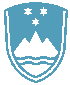 Ministrstvo za javno upravoTržaška 211000 Ljubljanagp.mju@gov.si  Ministrstvo za okolje in prostorDunajska 481000 Ljubljanagp.mop@gov.si Številka: 010-3/2020-4Datum:   23. 1. 2020Zadeva:  STRATEŠKE USMERITVE IN PRIORITETE DELA IRSOP ZA LETO 2020Inšpekcija za okolje in naravo (ION)v celoti izveden nadzor obratov večjega tveganja za okolje (SEVESO), zavezancev za ravnanje z odpadki ter za naprave, ki povzročajo onesnaževanje večjega obsega (IED zavezanci), določen v Programu nadzora 2020 -2022;povečati aktivnosti na področju ravnanja z odpadki;preventivno delovanje, predvsem z informiranjem na spletu in odzivnostjo na vprašanja in pobude novinarjev in strank;postopno uvajanje programiranja nadzora tudi na drugih področjih;modernizacijo in nadgradnjo internega informacijskega sistema;zagotoviti učinkovito pravno podlago za delovanje ION z aktivnim sodelovanjem pri pripravi predpisov;izboljšati kakovost dela na področju inšpekcijskega nadzora in ukrepanja zlasti z rednim izobraževanjem in usposabljanjem inšpektorjev, bolj učinkovitim izvajanjem postopkov izvršb in mehanizmom kontrolnih monitoringov;prizadevati si za kadrovsko krepitev ION, ki bo zagotovila povečan obseg rednih nadzorov na področjih, kjer je zaznana večja neskladnost zavezancev in hitrejšo obravnavo prijav nižjih prioritet. Zakonodaja določa zelo široko področje dela ION, kar posledično pomeni tudi izjemno veliko število zavezancev. Glede na kapaciteto ION je osnovno izhodišče načrta dela zagotoviti sistematični nadzor nad pomembnimi viri obremenjevanja okolja.Pri izboru prednostnih področij nadzora se upošteva zlasti:vpliv dejavnosti na okolje;zaveze za doseganje skladnosti z evropskim pravnim redom, ki jih mora zagotavljati Slovenija; cilje nacionalnih strategij, akcijskih načrtov, operativnih programov ipd.;zaznan obseg kršitev na posameznih področjih;ugotovitve monitoringov; analize obremenitev in vplivov na okolje in upoštevanje izhodišča Nacionalnega programa varstva okolja in zahteve nacionalne in evropske zakonodaje, ki terjajo poročanje o ugotovitvah inšpekcijskega nadzora v preteklih letih. Kontrolni monitoring V skladu z določili tretjega odstavka 157. člena ZVO-1 ima inšpektor pravico odrediti izvedbo kontrolnega monitoringa. Izredni monitoring se odredi predvsem pri zavezancih, kjer inšpektor dvomi v pravilnost rezultatov rednega monitoringa in kjer je za zavezanca na Inšpekcijo za okolje in naravo prispelo več prijav onesnaževanja okolja. Kontrolni monitoringi se bodo izvajali v okviru razpoložljivih sredstev in sicer na področju hrupa, odpadnih vod, emisij v vode, emisij v zrak, po potrebi pa tudi na drugih delovnih področjih.Izvršilni postopki po drugi osebiV letu 2020 bo ION v okviru razpoložljivih sredstev nadaljevala z izvršilnimi postopki po drugi osebi, skladno z internimi usmeritvami vrstnega reda izvajanja izvršb po drugi osebi. Eden od izstopajočih izvršilnih postopkov v letu 2020 bo nadaljevanje odstranjevanja odpadkov po požaru v podjetju Ekosistemi.Načrtovane naloge Inšpekcije za okolje in naravo (ION) v letu 2020:Gradbena, geodetska in stanovanjska inšpekcijaZa leto 2020 si je Gradbena, geodetska in stanovanjska inšpekcija določila naslednje cilje: GRADBENA INŠPEKCIJAOsnovni cilji delovanja v letu 2020 bodo predvsem:preprečevanje nedovoljenih gradenj oziroma objektov; kontroliranje izpolnjevanja z zakonom določenih bistvenih zahtev glede lastnosti objektov v vseh fazah gradnje objektov ter zagotavljanje izpolnjevanja predpisanih pogojev in kvalitete dela pri opravljanju dejavnosti v zvezi z gradnjo objektov;preprečevanje uporabe objektov brez predpisanih dovoljenj;kontroliranje ostalih predpisov v pristojnosti gradbene inšpekcije.Pristojnosti gradbene inšpekcije so določene v zakonih (Gradbeni zakon, Zakon o graditvi objektov, Zakon o urejanju prostora, Zakon o arhitekturni in inženirski dejavnosti, Energetski zakon, Zakon o rudarstvu, Zakon o preprečevanju dela in zaposlovanja na črno) in podzakonskih aktih. Na podlagi določil Zakona o graditvi objektov (ZGO-1) gradbeni inšpektorji nadzirajo gradnjo objektov, med drugim: ali imajo investitorji gradbeno dovoljenje za graditev objektov oziroma za dela, ki jih opravljajo, ali dela opravljajo v skladu z dovoljenjem; ali se gradnja oziroma sprememba namembnosti izvaja v skladu z izdanim gradbenim dovoljenjem;ali se dela, za katera ni treba pridobiti dovoljenj po določbah ZGO-1, izvajajo v skladu s prostorskimi akti in gradbenimi predpisi;ali se gradi objekt, za katerega je izdan sklep, s katerim se je dovolila obnova postopka in zadržanje izvršitve gradbenega dovoljenja; ali udeleženci pri graditvi objektov izpolnjujejo zahteve, določene z ZGO-1; ali imajo lastniki za uporabo objektov uporabno dovoljenje, ali objekte uporabljajo v skladu z dovoljenjem; ali objekte vzdržujejo tako, da ti ne ogrožajo varnosti in zdravja ljudi ter okolice … Na podlagi določil Gradbenega zakona (GZ) gradbeni inšpektorji nadzirajo gradnjo objektov, med drugim: ali imajo investitorji gradbeno dovoljenje za graditev objektov oziroma za dela, ki jih opravljajo, ali dela opravljajo v skladu z dovoljenjem; ali se gradnja oziroma sprememba namembnosti izvaja skladno z izdanim gradbenim dovoljenjem;ali se rekonstrukcija objekta izvaja skladno z izdanim gradbenim dovoljenjem;ali se gradi objekt, za katerega je izdan sklep, s katerim se je dovolila obnova postopka in zadržanje izvršitve gradbenega dovoljenja;  ali udeleženci pri graditvi objektov izpolnjujejo zahteve, določene z GZ; ali je investitor vložil popolno prijavo začetka gradnje;ali ima objekt uporabno dovoljenje, ali se objekt uporablja v skladu z dovoljenjem; da objekti ne ogrožajo varnosti in zdravja ljudi ter okolice…  Na podlagi določil Zakona o urejanju prostora (ZUreP-2) gradbeni inšpektorji nadzirajo izpolnjevanje predpisanih pogojev za izdelovalce in odgovorne vodje glede na ZUreP-2 in na njegovi podlagi izdanih predpisov. Na podlagi določil Zakona o arhitekturni in inženirski dejavnosti (ZAID) gradbeni inšpektorji nadzirajo zagotavljanje izpolnjevanja pogojev pooblaščenih arhitektov in inženirjev ter gospodarskih subjektov, ki opravljajo arhitekturno in inženirsko dejavnost. GEODETSKA INŠPEKCIJAV letu 2020 cilje delovanja geodetske inšpekcije predstavlja zlasti:zagotavljanje večje pravne varnosti lastnikov nepremičnin, večje varnosti vlaganj v nepremičnine ter investicij, povezanih z nepremičninami in nepremičninskim trgom;zagotavljanje izpolnjevanja pogojev podjetij in v njih zaposlenih posameznikov za opravljanje geodetske dejavnosti;zagotavljanje izpolnjevanja pogojev pooblaščenih inženirjev geodetske stroke; splošni nadzor nad izvajanjem zakonov in drugih predpisov s področja geodetske dejavnosti, izvajanjem geodetskih dejavnosti in izvajanjem geodetskih storitev;nadzor nad evidencami nepremičnin;zagotavljanje pravilnega označevanja ulic in stavb.STANOVANJSKA INŠPEKCIJAZastavljeni cilji na področju dela stanovanjske inšpekcije v letu 2020 so zlasti: zagotavljanje vzdrževanja skupnih delov v večstanovanjskih stavbah;zagotavljanje popravil in odprava napak v posameznih delih večstanovanjskih stavb;prepoved opravljanja dejavnosti v stanovanju in izvajanje posegov v skupne dele z vgradnjo naprav če zanje niso izpolnjeni vsi pogoji;nadzor upravnikov;kontrola poslovanja prodajalcev stanovanj in enostanovanjskih stavb v fazi prodaje posameznim kupcem;nadzor neprofitnih stanovanjskih organizacij;nadzor etažnih lastnikov in najemnikov;najemna stanovanja.Načrtovane naloge Gradbene, geodetske in stanovanjske inšpekcije v letu 2020:GRADBENA INŠPEKCIJAGEODETSKA INŠPEKCIJASTANOVANJSKA INŠPEKCIJASodelovanje z drugimi inšpekcijamiGlede na v preteklosti ugotovljene potrebe po skupnih akcijah bo Inšpektorat RS za okolje in prostor v letu 2020 organiziral:gradbena inšpekcija z delovno inšpekcijo na področju nadzora gradbišč,Inšpekcija za okolje in naravo s FURS in Policijo na področju ravnanja z odpadki (čezmejno pošiljanje odpadkov, nezakonito odlaganje odpadkov v naravnem okolju) in vožnjo v naravnem okolju.Inšpektorat RS za okolje in prostor bo sodeloval tudi z drugimi inšpektorati oziroma drugimi nadzornimi organi pri koordiniranih akcijah, ki jih bo organiziral Inšpekcijski svet in Regijska koordinacija posameznih območnih enot. Lepo pozdravljeni. Pripravila:Bojan Počkar Direktor Inšpekcije za okolje in naravo,po pooblastiluMag. Anja Mozetič Lackovič Inšpektorica svetnicaIRSOPPLANIRANE NALOGEOBRAZLOŽITEV1Redni, kontrolni in izredni inšpekcijski nadzoriPredvidenih je 6.500 inšpekcijskih pregledov v letu 2020. V okviru načrtovanega števila pregledov bodo inšpektorji izvedli preglede pri 1420 zavezancih, ki so vključeni v program dela na podlagi izvedene analize tveganja.2Koordinirana akcija: Nadzor čezmejnega pošiljanja odpadkovSkupni nadzori bodo potekali v sodelovanju s FURS in Policijo, na mejnih prehodih pa tudi s predstavniki tujih nadzornih organov. V okviru akcij se bo preverjalo ali pošiljke odpadkov spremlja ustrezna dokumentacija iz Uredbe (ES) št. 1013/2006 o pošiljkah odpadkov, ali odpadki ustrezajo opisu na spremljajoči dokumentaciji, ali so za posamezne vrste odpadkov izpeljani pravilni postopki (prevoz na podlagi splošnih informacij iz 18. člena, izdana soglasja pristojnih organov). Prav tako se bo  preverjalo izpolnjevanje pogojev iz Uredbe (ES) št. 1418/2007 (prepoved, soglasje, splošne informacije iz 18. člena) za pošiljke odpadkov, ki se pošiljajo v tretje države. V letu 2020 bo opravljenih približno 30 skupnih akcij nadzora.3Koordinirana akcija:Komunalna odpadna embalažaKonec leta 2019 je minister za okolje sprožil ukrepe skladno z 10. členom Zakona o interventnih ukrepih pri ravnanju s komunalno odpadno embalažo in odpadnimi nagrobnimi svečami, zato bodo inšpektorji v mesecu januarju 2020 izvedli izredne preglede pri izvajalcih javnih služb zbiranja komunalnih odpadkov in izvedli ustrezne ukrepe. V nadaljevanju pa bodo aktivnosti usmerili tja, kjer bodo zaznali kršitve predpisov o ravnanju s komunalno odpadno embalažo, predvsem s strani družb za ravnanje z odpadno embalažo (DROE). 4Koordinirana akcija:Revizija OVDV tem letu se bo nadaljevalo z akcijo interdisciplinarnih inšpekcijskih nadzorov tistih naprav in obratov, ki bi lahko imeli potencialno večji vpliv na okolje. Podlaga za akcijo je sklep Vlade RS iz 2018. Inšpekcijske preglede poleg IRSOP izvajajo še IRSVNDN, IRSI in Urad za kemikalije. Na osnovi poročil bo ARSO posodobil OVD pregledanih naprav in obratov. V letu 2020 se bo predvidoma izvedel nadzor 165 naprav oziroma obratov.5Koordinirana akcija:Odpadna električna in elektronska opremaUgotavlja se, da nosilci skupnih načrtov ne dosegajo deležev izpolnjevanja obveznosti v zvezi z ravnanjem z odpadno električno in elektronsko opremo (OEEO) v skladu z zakonsko določenimi predpisi. Določeni nosilci načrtov zberejo in obdelajo več, določeni nosilci načrtov pa manj količin posameznega razreda OEEO kot je to zakonsko predpisano. V letu 2019 se je pojavil problem nakopičenih količin OEEO pri izvajalcih javnih služb (IJS), ker določeni nosilci skupnih načrtov niso prevzemali OEEO v zakonsko predpisanih količinah oziroma deležih.V sklopu akcije se bo izvedel nadzor nad petimi nosilci skupnih načrtov glede zbiranja in obdelave OEEO za leto 2018 in leto 2019, poleg tega pa se bo v primeru nakopičenih količin OEEO pri IJS izvedel nadzor pri IJS, ki je pozval posameznega nosilca skupnega načrta o kopičenju OEEO pri IJS in posamezni nosilec skupnega načrta v roku 7 dni od IJS ni prevzel določene količine OEEO (minimalno 500 kg).6Koordinirana akcija:Centri za obdelavo mešane komunalne odpadne embalažeInšpekcijski nadzori glede komunalne odpadne embalaže (KOE) so v prejšnjih letih pokazali, da del težav v sistemu ravnanja s KOE verjetno predstavljajo tudi centri za obdelavo mešanih komunalnih odpadkov, saj izvajalci obdelave najverjetneje ne izločajo frakcij KOE skladno s predpisi in jih brezplačno predajajo DROE. Zato bodo inšpektorji za okolje preverili skladnost izločanja frakcij KOE na centrih za obdelavo mešanih komunalnih odpadkov.7Koordinirana akcija:Vožnja v naravnem okoljuAkcija nadzora vožnje v naravnem okolju se bo izvedla v skladu z Zakonom o ohranjanju narave v sodelovanju s policijo in sicer v zimski in poletni sezoni, v času ko se pričakuje več obiskovalcev. Prednostno se bo nadzor izvajal na območjih, ki imajo naravovarstveni status. Izvedlo se bo najmanj 12 nadzorov.8.Koordinirana akcija:Nadzor pomembnejših obremenitev na območju vodonosnikov Dravske in Murske kotlineV Načrtu upravljanja voda na vodnem območju Donave za obdobje 2016–2021 (NUV) je navedeno, da sta vodni telesi podzemne vode Murska kotlina in Dravska kotlina v slabem kemijskem stanju in sicer zlasti zaradi nitrata. Akcija nadzora bo zato ciljno usmerjena na pomembnejše vire nitrata Dravske in Murske kotline, zlasti na kompostarne in bioplinarne ter odlagališča, ki uporabljajo kompost ali digestat za rekultivacijo. V akcijo bo vključen tudi nadzor nad rabo vode iz 2. terciarnega vodonosnika Dravske kotline, da se preveri ali prihaja do preseganja dovoljenih odvzemov, saj iz NUV izhaja tudi, da je zaradi prodora onesnaženj iz aluvialnega vodonosnika v terciarni vodonosnik ogrožena oskrba s pitno vodo na tem območju. V okviru akcije je predviden nadzor 10 zavezancev.9Koordinirana akcija:Nadzor nezakonitega lova pticAkcija nadzora bo usmerjena v nadzor nezakonitega lova ptic in nezakonitega zadrževanja prostoživečih ptic v ujetništvu. Potekala bo v sodelovanju z drugimi pristojnimi organi in organizacijami zlasti s Policijo, Zavodom za varstvo narave, Prirodoslovnim muzejem in Zavetiščem za prostoživeče živali. V okviru akcije je predvidena izvedba 40 nadzorov.10Koordinirana akcija:Elektromagnetno sevanje (EMS)Med vire EMS za katere je potrebno zagotoviti prve meritve EMS spadajo tudi visokonapetostni transformatorji, katerih nazivna napetost je med 1 kV in 110 kV. Takšni transformatorji lahko predstavljajo pomembnen vir EMS v okolju. Zato se bo v akciji preverilo ali so izvedene prve meritve za te vrste virov EMS in ali je njihovo obremenjevanje okolja z EMS v dovoljenih okvirih. Akcija bo usmerjena na transformatorje, nameščene v območju povečanega varstva pred sevanjem torej na območju I. stopnje varstva pred sevanjem.11Vodenje prekrškovnih postopkovVodenje prekrškovnega postopka je del rednega dela.12Izvedba kontrolnih monitoringovIzredni monitoring se odredi predvsem pri zavezancih, kjer inšpektor dvomi v pravilnost rezultatov rednega monitoringa in kjer je za zavezanca na Inšpekcijo za okolje in naravo prispelo več prijav onesnaževanja okolja z različnimi emisijami.13Izvajanje izvršb po drugi osebiInšpekcija za okolje in naravo bo nadaljevala z izvršilnimi postopki po drugi osebi, predvsem pri odstranjevanju nedovoljeno odloženih odpadkov. Eden od izstopajočih izvršilnih postopkov v letu 2020 bo nadaljevanje odstranjevanja odpadkov po požaru v podjetju Ekosistemi.IRSOPPLANIRANE NALOGEOBRAZLOŽITEV1Redni, kontrolni in izredni inšpekcijski nadzoriPredvidenih je 7.000 inšpekcijskih pregledov v letu 2020.2Koordinirana akcija: Nadzor nad preprečevanjem nedovoljenih gradenj objektov, v zadevah, kjer ni podane pobudeAkcija bo usmerjena v nadzor nad gradnjo objektov, kjer ni podane pobude, predvsem v varovanih območjih pa tudi na drugih območjih. Gradbeni inšpektorji bodo z rednimi pregledi območij, ki jih nadzirajo, preverjali ali je bilo za gradnjo oz. objekt pridobljeno gradbeno dovoljenje. V primeru, da gradbeni inšpektor ugotovi, da je gradnja dovoljena, bo preverjal tudi skladnost objekta z izdanim gradbenim dovoljenjem. Predvideno skupno število nadzorov je 140.3Koordinirana akcija: Nadzor nad preprečevanjem nedovoljenih gradenj objektov, v zadevah, kjer je podana pobudaAkcija bo usmerjena v nadzor nad gradnjo objektov, kjer je podana pobuda, predvsem v varovanih območjih pa tudi na drugih območjih. Gradbeni inšpektorji bodo z izrednimi pregledi območij, ki jih nadzirajo, preverjali ali je bilo za gradnjo oz. objekt pridobljeno gradbeno dovoljenje. V primeru, da gradbeni inšpektor ugotovi, da je gradnja dovoljena, bo preverjal tudi skladnost objekta z izdanim gradbenim dovoljenjem. Predvideno skupno število nadzorov je 330.4Koordinirana akcija: Nadzor nad vgrajevanjem gradbenih proizvodovOpravljena bo kontrola vgrajevanja konkretnih gradbenih proizvodov v objekt, kontrolirali bomo predvsem opremljenost teh proizvodov z dokazili o ustreznosti. Predvideno skupno število nadzorov je 60.5Koordinirana akcija: Nadzor nad prijavo začetka gradnjeZ GZ je določena nova pristojnost inšpekcijskega ukrepanja v zvezi s prijavo začetka gradnje in izpolnjevanjem bistvenih zahtev, zato bo akcija usmerjena v nadzor ali se gradnja, za katero je predpisana prijava začetka gradnje, izvaja na podlagi popolne prijave, predpisane dokumentacije za izvedbo gradnje in imenovanjem nadzornika. Predvideno skupno število nadzorov je 200.5Koordinirana akcija: Nadzor na gradbiščih - Nadzor nad delom udeležencev pri graditvi objektovV okviru akcije se bo preverjalo, ali udeleženci pri graditvi objektov izpolnjujejo z zakonom določene pogoje za opravljanje svojega dela (investitor, izvajalec, nadzornik…). V sklopu akcije bo tudi izveden nadzor nad prijavo začetka gradnje, kot to določa Gradbeni zakon, torej ali se gradnja, za katero je predpisana prijava začetka gradnje, izvaja na podlagi popolne prijave in predpisane dokumentacije za izvedbo gradnje. V sklopu akcije bo opravljen tudi nadzor nad označitvijo in zaščito gradbišč, na podlagi določb Gradbenega zakona in podzakonskih predpisov, izdanih na njegovi podlagi, med katere sodi tudi Pravilnik o gradbiščih. Predvideno skupno število nadzorov je 110.7Koordinirana akcija: Nadzor nad gradnjo, uporabo in izpolnjevanjem bistvene zahteve univerzalne graditve in rabe objektovAkcija bo usmerjena v nadzor nad objekti v uporabi. Cilj akcije je preprečitev uporabe objektov brez uporabnih dovoljenj; zagotavljanje izpolnjevanja bistvenih zahtev objektov; ugotovitev, ali objekti zagotavljajo dostopnost grajenega okolja; ugotovitev, ali se objekti gradijo in rekonstruirajo tako, da zagotavljajo dostopnost grajenega okolja; ugotovitev, ali se objekti vzdržujejo tako, da zagotavljajo dostopnost grajenega okolja; odprava obstoječih grajenih ovir; preprečitev nastanka novih grajenih ovir. Gradbena inšpekcija bo v okviru inšpekcijskega nadzorstva preverila zlasti, ali so izpolnjeni pogoji za začetek uporabe objektov po zakonu; ali se objekt uporablja na podlagi uporabnega dovoljenja oziroma ali gre za objekt za katerega se po samem zakonu šteje, da ima uporabno dovoljenje. Preverjalo se bo tudi, ali je zagotovljen neoviran dostop, vstop in uporaba objektov v javni rabi (Pravilnik o univerzalni graditvi in uporabi objektov). Predvideno skupno število nadzorov 85.8Vodenje prekrškovnih postopkovVodenje prekrškovnih postopkov predstavlja redno obvezno delo.9Izvajanje izvršb po drugi osebiIzvajanje upravnih izvršb inšpekcijskih odločb po drugi osebi bo gradbena inšpekcija opravljala skladno s prioritetami dela gradbene inšpekcije pri izvršilnih postopkih in vrstnim redom pri izvršbah. Gradbena inšpekcija ima za leto 2020 v proračunu zagotovljenih 225.000,00 € za izvršbe, opravljale pa se bodo tudi izvršbe, za katere so že založena sredstva po sklepih o založitvi sredstev iz preteklih let.Zakon o splošnem upravnem postopku v 2. odstavku 297. čl. določa, da lahko organ, ki opravlja izvršbo, naloži zavezancu s sklepom, naj založi znesek, ki je potreben za kritje izvršilnih stroškov, proti poznejšemu obračunu. V letu 2020 bo v povezavi z vodenjem izvršilnih postopkov obvezna izdaja sklepov o založitvi sredstev za prvih 100 zadev iz osnovnega seznama izvršilnih postopkov (na dan 10. 1. tekočega leta), ki še nimajo izdanega sklepa o založitvi sredstev - razen nevarnih gradenj.V letu 2020 bo gradbena inšpekcija tudi nadaljevala s postopki s Seznama za izdajo sklepov za založitev sredstev iz leta 2017, v katerih sklep o založitvi sredstev še ni bil izdan. IRSOPPLANIRANE NALOGEOBRAZLOŽITEV1Redni, kontrolni in izredni inšpekcijski nadzoriPredvidenih je 70 inšpekcijskih pregledov oz. prekrškovnih postopkov v letu 2020.2Koordinirana akcija - Doseganje cilja večje pravne varnosti lastnikov nepremičnin, večje varnosti vlaganj v nepremičnine in investicij, povezanih z nepremičninami, nepremičninskega trga, pravično obdavčenje nepremičninObravnavani bodo predlagani in ugotovljeni prekrški v zvezi z evidentiranjem stavb ali delov stavb v kataster stavb oz. register nepremičnin. Predvideno št. prekrškovnih postopkov je 50.3Koordinirana akcija - Doseganje cilja zagotavljanja izpolnjevanja pogojev podjetij in v njih zaposlenih posameznikov za opravljanje geodetske dejavnostiIzveden bo nadzor nad 20 naključno izbranimi podjetji, ki opravljajo geodetsko dejavnost poleg prejetih prijav.4Vodenje prekrškovnih postopkovVodenje prekrškovnih postopkov predstavlja redno obvezno delo.IRSOPPLANIRANE NALOGEOBRAZLOŽITEV1Redni, kontrolni in izredni inšpekcijski nadzoriZa uresničitev teh ciljev, glede na planirano kadrovsko zasedbo stanovanjske inšpekcije v letu 2020 načrtujemo 200 inšpekcijskih pregledov.2Koordinirana akcija: Nadzor nad upravnikiAkcija bo usmerjena v Nadzor nad upravniki. Izveden bo nadzor nad 20 naključno izbranimi upravniki večstanovanjskih objektov, razpršenih po območju celotne Republike Slovenije.Nadzor bo usmerjen v obveznosti upravnika kot jih določa SZ-1: nadzor 42.člena SZ-1: Upravnik mora zagotoviti, da se vsa vplačila etažnih lastnikov v rezervni sklad vodijo na posebnem transakcijskem računu. nadzor 66.člena SZ-1: Ali upravnik ravna v skladu z določbo 66. člena SZ-1 - izstavljanje obračuna stroškov. 3Koordinirana akcija: Nadzor nad poslovanjem prodajalcev stanovanj in enostanovanjskih stavbAkcija bo izvedena na podlagi Zakona o varstvu kupcev stanovanj in enostanovanjskih stavb (v nadaljevanju ZVKSES). Izveden bo nadzor nad poslovanjem prodajalcev stanovanj in enostanovanjskih stavb v fazi prodaje posameznim kupcem.Z namenom zaščititi končne kupce pred tveganjem, da investitor oziroma vmesni kupec zaradi stečaja, plačilne nesposobnosti ali drugih razlogov ne bo izpolnil vseh obveznosti do končnih kupcev oziroma ne bo sposoben končnim kupcem vrniti plačanih obrokov kupnine v primeru razveze prodajnih pogodb, v skladu z (1) odstavkom 94. člena ZVKSES inšpekcijski nadzor nad tem, ali prodajalci pri prodaji enostanovanjskih stavb in stanovanj potrošnikom ravnajo v skladu z določbami ZVKSES opravljajo inšpektorji stanovanjske inšpekcije. Stanovanjska inšpekcija lahko ukrepa v kolikor obstajajo utemeljeni razlogi za uvedbo postopka po uradni dolžnosti ter izrekajo morebitne ukrepe na podlagi 94. člena ZVKSES. Ob ugotovljenih nepravilnostih po uradni dolžnosti inšpektor lahko uvede tudi prekrškovni postopek za prekrške kot je to opredeljeno v 96. členu ZVKSES. Akcija bo potekala na območju celotne Republike Slovenije v  25 zadevah (10 stavb kjer je imenovanje upravnika obvezno in 15 enostanovanjskih stavb oziroma dvojčkov – manjši investitorji).4Koordinirana akcija: redni pregledi dvigal in njihovo vzdrževanje v večstanovanjskih stavbahPodlaga za inšpekcijske postopke v teh zadevah bo temeljila na podatkih dnevno informativnega biltena centra za obveščanje, Uprave RS za zaščito in reševanje, ki zajema podatke o nujnih intervencijah na dvigalih. Akcija bo potekala na območju celotne Republike Slovenije v 15 zadevah.5Vodenje prekrškovnih postopkovVodenje prekrškovnih postopkov predstavlja redno obvezno delo.  Dr. Dragan Matić  v. d. glavnega inšpektorja